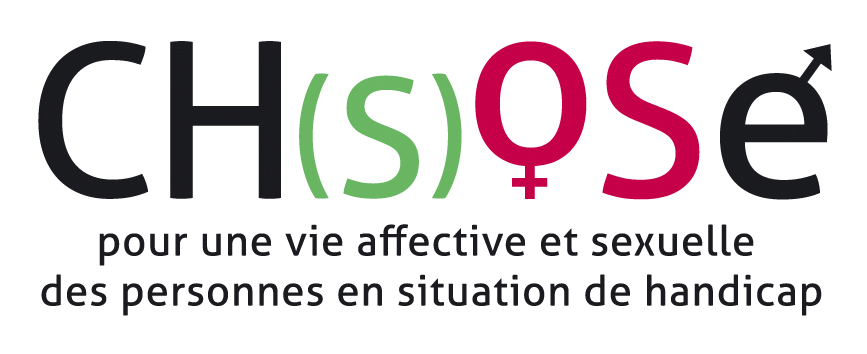 PROGRAMMESéminaire, vendredi 8 février 2013:Assistance sexuelle : Présence à l’autre ou marchandisation du corps ? 13h	- Accueil des participants14h    	- Introduction du colloque par Pascale RIBES et Julia TABATH, respectivement 		   	  présidente et vice-présidente de l’association CH(s)OSE		- Présentation des invités et animation du débat par Valérie Di Chiappari, 			   journaliste, rédactrice en chef Faire Face.14h30 	- Grand débat : Alternances d’interventions et d’échanges avec la salle, à partir des 		   questions suivantes :Présence à l’autre ou marchandisation du corps : y a-t-il incompatibilité entre les deux ? Pourquoi introduire la notion d’argent dans la rencontre avec un assistant sexuel ?Qu’est-ce qui différencie assistance sexuelle et prostitution ? Pourquoi défendre l’activité d’assistant sexuel dans notre société ? 17h30 	- Clôture du débat		- Verre de l’amitiéListe des intervenants :		- Catherine Deschamps, socio-anthropologue 		- Véronique Dubarry, adjointe au maire de Paris chargée des personnes en situation 		  de handicap 		- Éric Fassin, sociologue 		- Stéphane Lavignotte, pasteur	 		- Yvette Boyer, personne en situation de handicap 		- Estelle, assistante sexuelle		-  Chantal Bruno, parent d’un jeune adulte en situation de handicap		- Willy Rougier, personne en situation de handicap